Министерство образования и науки Российской ФедерацииФедеральное государственное бюджетное образовательное учреждение высшего образования«Ульяновский государственный педагогический университет имени И.Н. Ульянова»Факультет физико-математического и технологического образования Кафедра технологий профессионального обучения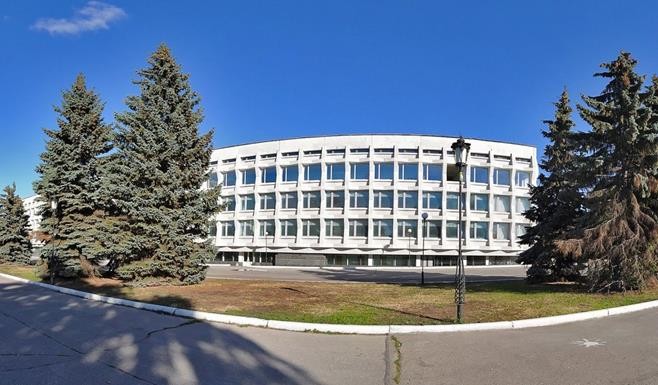 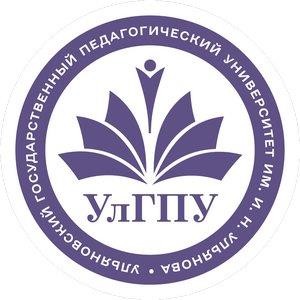 ПРОФЕССИОНАЛЬНОЕ ОБУЧЕНИЕ: ТЕОРИЯ И ПРАКТИКАМАТЕРИАЛЫI МЕЖДУНАРОДНОЙ НАУЧНО-ПРАКТИЧЕСКОЙ КОНФЕРЕНЦИИ, ПОСВЯЩЕННОЙ АКТУАЛЬНЫМ ВОПРОСАМПРОФЕССИОНАЛЬНОГО И ТЕХНОЛОГИЧЕСКОГО ОБРАЗОВАНИЯ В СОВРЕМЕННЫХ УСЛОВИЯХмай  – июнь 2018 гУльяновск, 2018УДК 378	Печатается по решениюББК 74.58	редакционно издательскогоП 84	совета ФГБОУ ВО«УлГПУ им. И. Н. Ульянова»Рецензенты:И.В. Антонец, доктор технических наук, профессор кафедры «Авиационной техники» ФГБОУ ВО «Ульяновский институт гражданской авиации имени Главного маршала авиа- ции Б.П. Бугаева»А.В. Назаренко, кандидат экономических наук, доктор педагогических наук, директор ОГБПОУ «Ульяновский строительный колледж»Материалы I Международной научно-практической конференции «Профессиональное обучение: теория и практика», посвященной актуальным вопросам профессионального и технологического образования в современных условиях / Ульяновск, УлГПУ им. И. Н. Улья- нова, 2018. - 363 с.ISBN 978-5-86045-985-4В сборник материалов I Международной научно- практической конференции с элемен- тами научной школы «Профессиональное обучение: теория и практика» включены научные статьи, в которых обсуждаются актуальные теоретические и практические вопросы, характе- ризующие состояние профессионального образования в Российской Федерации.Сборник адресован студентам, обучающимся по направлению подготовки 44.03.04«Профессиональное обучение (по отраслям) уровень бакалавриата и 44.04.04 «Профессио- нальное обучение (по отраслям) уровень магистратуры, студентам других направлений под- готовки, научным работникам, органам власти и органам местного самоуправления, препо- давателям и аспирантам, предпринимателям, всем заинтересованным гражданам.Авторы опубликованных статей несут ответственность за патентную чистоту, досто- верность и точность приведенных фактов, цитат, экономико-статистических данных, соб- ственных имен, географических названий и прочих сведений, а также за разглашение дан- ных, не подлежащих открытой публикаций.Представленные материалы изложены в авторской редакции.Редакционная коллегия:М.В. Короткова, кандидат эекономических наук, доцент кафедры технологий профес- сионального обучения ФГБОУ ВО «УлГПУ им. И. Н. Ульянова» (отв. редактор)К.В. Шленкин, кандидат технических наук, доцент кафедры технологий профессио- нального обучения ФГБОУ ВО «УлГПУ им. И. Н. Ульянова»Э.Р. Гайнеев, кандидат педагогических наук, доцент кафедры технологий профессио- нального обучения ФГБОУ ВО «УлГПУ им. И. Н. Ульянова»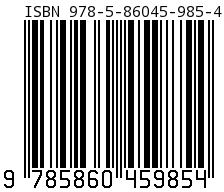 © ФГБОУ ВО «УлГПУ им. И. Н. Ульянова», 2018© Коллектив авторов, 2018УДК 687 (073)ХАРАКТЕРИСТИКА ДИДАКТИЧЕСКОГО УРОВНЯМУЛЬТИМЕДИЙНЫХ ПРОГРАММ УЧЕБНОГО НАЗНАЧЕНИЯ В ПРОЦЕССЕ ТРУДОВОГО ОБУЧЕНИЯХоменко Л.Н., кандидат педагогических наук, доцент Тел. +З80975928762, e-mail: makarova.eva@meta.uaУманский государственный педагогический университет им. Павла Тычины Умань, УкраинаАннотация: До недавнего времени обучающие программные продукты, которые попадали в руки педагогов, подвергались определенным изменениям, что, в отличие от других средств обучения, могло положительно влиять на результаты их использования. Такие изменения в программы могли вноситься как учителями школы при наличии у них соответствующей квалификации, так и разработчиками программ после получения ими конструктивных предложе- ний и советов от пользователей.Ключевые слова: мультимедийных программ, дидактические критерии, педагог, обучение, систематичностьНа сегодняшний день выпущено немало мультимедийных программ учебного назначения. Но не все они успешно внедряются в практику.Это объясняется несколькими причинами.До недавнего времени обучающие программные продукты, которые по- падали в руки педагогов, подвергались определенным изменениям, что, в отли- чие от других средств обучения, могло положительно влиять на результаты их использования. Такие изменения в программы могли вноситься как учителями школы при наличии у них соответствующей квалификации, так и разработчи- ками программ после получения ими конструктивных предложений и советов от пользователей.Сегодня ситуация в этом отношении резко изменилась. Те замечания по испытанию мультимедийных программ в реальных условиях, которые выража- ют учителя, уже не могут быть оперативно учтены для совершенствования дан- ного пакета. С другой стороны, плоды труда талантливых разработчиков про- грамм не всегда могут получить заслуженное распространение через ущерб- ность нашего рынка и отсутствие соответствующей экспертизы.Итак, проблема внедрения мультимедийных средств обучения на пути к учителю включает вопросы квалифицированной оценки программ и их пра- вильного распространения.Конечно, объективную оценку может дать апробация программы, во время которой фактически определяются условия ее эффективного функционирования, так как реалии обучения настолько разнообразны, что, будучи в одних условиях эффективной, в других условиях она может оказаться малоэффектив- ной, или же совсем неэффективной. Поэтому апробация программ - процесс до- статочно трудоемкий и, особенно в наших условиях может затянуться надолго. Тогда на основании чего следует давать такие оценки, по каким критериям?В литературе, в разговорах специалистов часто употребляются на первый взгляд достаточно близкие или даже тождественные понятия качества и эффек- тивности обучающих программ. Возникает вопрос: в чем между ними разница?Если эффективность программы заключается в ее реальной отдачи при уме- лом пользования ею, то качество программы не зависит от такого умения. Может сложится такая ситуация, что качественно разработана программа окажется мало- эффективной. Качество программы может только проявляться в действии, тогда как эффективность программы оказывается в действии. Качественная программа, как и вообще качественный продукт, рассчитана на некоего условного пользователя и ба- зируется на определенных, установленных опытом требованиях.Литература:Биков, В.Ю. Засоби навчання нового покоління в комп’ютерно орієн- тованому навчальному середовищі / В.Ю. Биков, Ю.О. Жук // Комп’ютер у школі та сім’ї. – 2005. – № 5. – С. 20-23.Мартынова, А.И. Автоматизированное проектирование одежды / А.И. Мартынова // Швейная промышленность. – 2005. – № 1. – С. 37 - 40.Пінчук, О. Проблема визначення мультимедіа в освіті: технологічний аспект /О. Пінчук //Нові технології навчання. – К., 2007. – Вип. 46. – С. 55–58.CHARACTERISTIC OF THE DIDACTIC LEVEL OF MULTIMEDIA PRO- GRAMS OF EDUCATIONAL APPOINTMENT IN THE PROCESS OF LABOR TRAININGKhomenko L.N.Annotation: Until recently, educational software products that fell into the hands of educators underwent certain changes, which, unlike other teaching aids, could positively influence the results of their use. Such changes in the program could be made both by the teachers of the school, provided they have the appropriate qualifications, and the program developers after they receive constructive suggestions and advice from users.Key words: multimedia programs, didactic criteria, teacher, training, systematicОглавлениеПрофессиональное обучение: теория и практика Материалы I Международной научно-практическойконференции, посвященной актуальным вопросам профессионального и технологического образования в современных условияхУльяновск, УлГПУ им. И. Н. Ульянова, 2018. - 363 с.Подписано в печать 18.06.2018 г. Формат 60х90 1/16.Печать офсетная. Усл.печ.л. 22,7Тираж 50 экз.Заказ432071 г. Ульяновск,площадь 100-летия со дня рождения В.И. Ленина, дом 4.№п/пНаименованиеСтр.I. ПОЛИАСПЕКТНЫЙ ПОДХОД К СОВРЕМЕННОМУ ПРОФЕССИОНАЛЬНОМУОБРАЗОВАНИЮI. ПОЛИАСПЕКТНЫЙ ПОДХОД К СОВРЕМЕННОМУ ПРОФЕССИОНАЛЬНОМУОБРАЗОВАНИЮI. ПОЛИАСПЕКТНЫЙ ПОДХОД К СОВРЕМЕННОМУ ПРОФЕССИОНАЛЬНОМУОБРАЗОВАНИЮ1.Ивина Ю.С.К вопросу о связи профессионального образования матери иобразовательных достижений учащихся……………………………….32.Шленкина Т.М., Шленкин К.В.Высшая школа в системе экологического образования ………….......6II. ОРГАНИЗАЦИОННО - ПРАВОВЫЕ И ЭКОНОМИЧЕСКИЕ УСЛОВИЯРАЗВИТИЯ ПРОФЕССИОНАЛЬНОГО ОБРАЗОВАНИЯII. ОРГАНИЗАЦИОННО - ПРАВОВЫЕ И ЭКОНОМИЧЕСКИЕ УСЛОВИЯРАЗВИТИЯ ПРОФЕССИОНАЛЬНОГО ОБРАЗОВАНИЯII. ОРГАНИЗАЦИОННО - ПРАВОВЫЕ И ЭКОНОМИЧЕСКИЕ УСЛОВИЯРАЗВИТИЯ ПРОФЕССИОНАЛЬНОГО ОБРАЗОВАНИЯ3.Ключникова Г.С.Методические объединения как средство организации управления педагогическим персоналом в современной образовательнойорганизации……………………………………………………………….124.Садриева Л.М., Садриев Р.М.Методика преподавания иностранного языка в современности……...165.Шпота Д.С., Котельникова В.И.Реализация различных видов и средств контроля теоретическихзнаний обучающихся…………………………………………………….19III. ОРГАНИЗАЦИОННО-МЕТОДИЧЕСКОЕ ОБЕСПЕЧЕНИЕОБРАЗОВАТЕЛЬНЫХ ПРОГРАММ В ПРОФЕССИОНАЛЬНОМ ОБУЧЕНИИIII. ОРГАНИЗАЦИОННО-МЕТОДИЧЕСКОЕ ОБЕСПЕЧЕНИЕОБРАЗОВАТЕЛЬНЫХ ПРОГРАММ В ПРОФЕССИОНАЛЬНОМ ОБУЧЕНИИIII. ОРГАНИЗАЦИОННО-МЕТОДИЧЕСКОЕ ОБЕСПЕЧЕНИЕОБРАЗОВАТЕЛЬНЫХ ПРОГРАММ В ПРОФЕССИОНАЛЬНОМ ОБУЧЕНИИ6.Алексеева З.А., Шленкин К.В., Короткова М.В.Инновационные способы обучения……………………………………..267.Вдовина О.А.Разработка и апробация методики теоретического обученияв системе среднего профессионального образования в процессе изучения раздела дисциплины «Материаловедение»…………………318.Ильмушкин Г.М.Некоторые аспекты математического образования обучающихсяв современных условиях развития системы образования…………….349.Ишуткина Е.В., КареваО.В.Коррекция почерка у детей, причины плохого почеркаучащихся начальных классов……………………………………………4010.Кондракова Л.В.Виды дифференцированных домашних заданий для учащихся…........4311.Котляров Д.А.Корпоративный ресурсный учебный центр как современнаямодель практико – ориентированной подготовки рабочих кадров…...4712.Любомирова В.Н., Романова Е.М., Шленкина Т.М., Мухитова М.Э.Проект по экологическому воспитанию студентовколледжа агротехнологий и бизнеса……………………………………5513.Любомирова В.Н., Романова Е.М.Роль входного контроля в курсе дисциплины «Биология»……….......5914.Любомирова В.Н., Романова Е.М.Разработка эвристических занятий в курсе «Экологическиеосновы природопользования»……………………………………….......6215.Лушина Е.С., Тимофеева О.Н., Шленкин К.В.Компетентостный подход в профессиональном обучении……………6616.Мухитова М.Э., Романова Е.М., Шленкина Т.М., Любомирова В.Н.Организация синхронного взаимодействия педагога и магистровбиологов в рамках изучения дисциплины «Учение о биосфере»…….7017.Нижегородцева С.С.Творческие задания как средство формирования творческихспособностей школьников на уроках технологии…………………….7318.Низамова А.З., Котельникова В.И.Разработка и применение современных средств реализации методадемонстраций в профессиональной подготовке обучающихся в системе среднего профессионального образования…………………...7819.Салихова Н.А.Специальный курс – как инновационная деятельность для студентов бокалавров первого курса УлГПУ им. И.Н. Ульянова по дисциплине«Правила дорожного движения»…………………..................................8520.Хоменко Л.Н.Характеристика дидактического уровня мультимидийных  программучебного назначения в процессе трудового обучения…………………8821.Чечнева Е.В., Котельникова В.И.Разработка  и применение  современных средств проверки и  оценкипрофессиональных знаний обучающихся в системе профессионального образования………………………………………..9522.Шленкина Т.М., Шленкин К.В., Короткова М.В.Оценочная деятельность – одно из условий усовершенствованияпродуктивности учебного процесса…………………………………….10223.Шленкина Т.М., Романова Е.М., Мухитова М.Э., Любомирова В.Н.Повышение учебной мотивации студентов через научно –исследовательскую работу………………………………………………10824.Шленкина Т.М., Шленкин К.В.Инструмент оценки личностных результатов обучающихся –Портфолио………………………………………………………………..113V. КОМПЕТЕНТНОСТНЫЙ ПОДХОД В ПРОФЕССИОНАЛЬНОМ ОБУЧЕНИИV. КОМПЕТЕНТНОСТНЫЙ ПОДХОД В ПРОФЕССИОНАЛЬНОМ ОБУЧЕНИИV. КОМПЕТЕНТНОСТНЫЙ ПОДХОД В ПРОФЕССИОНАЛЬНОМ ОБУЧЕНИИ25.Кожбакова О.В.Междисциплинарная интеграция как фактор формированияпрофессиональных компетенций дизайнеров………………………….11826.Лапшин Ю.А., Шленкин К.В.Компетентностный подход при освоении дисциплины«Безопасность жизнедеятельности»……………………………………12227.Худяков А.Ю.Вариант генерализации практических умений и навыков убудущих учителей технического труда………………………………...126